MUSTAFA YAZICI DEVLET KONSERVATUVARI MÜDÜRLÜĞÜNEAşağıda yazılı olan ve devam etmekte olduğum kayıtlı dersten Mustafa Yazıcı Devlet Konservatuvarı Lisans Eğitim-Öğretim ve Sınav Yönergesinin 4.Bölüm 10. Maddesi 1. Bendi uyarınca çalgı değişikliği yapılması için bilgilerinize arz ederim.Mevcut Çalgı Dersi : Geçmek İstenilen Çalgı Dersi :ÖĞRENCİNİN DANIŞMANI TARAFINDAN DOLDURULACAKTIR. (PLANLANAN DEĞİŞİKLİKLERDEN SONRA ÇAKIŞMA VAR MI?)ÇAKIŞMA VAR:                              ÇAKIŞMA YOK:                                     Tarih: ……../……/2022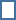 Danışman Öğretim Elemanının:Adı Soyadı:…………………………………………                                            İmza:……………………………………BÖLÜM BAŞKANIUYGUNDURÖğrencininÖğrencininÖğrencininÖğrencininÖğrencininÖğrencininÖğrencininÖğrencininÖğrencininÖğrencininÖğrencininÖğrencininÖğrencininT.C. Kimlik NoBaşvuru Tarihi(gg / aa / yyyy / Saat )İmzaÖğrenci NoBaşvuru Tarihi(gg / aa / yyyy / Saat )İmzaAdı SoyadıBaşvuru Tarihi(gg / aa / yyyy / Saat )İmzaE-Posta AdresiBaşvuru Tarihi(gg / aa / yyyy / Saat )İmzaCep TelefonuBaşvuru Tarihi(gg / aa / yyyy / Saat )İmzaİletişim Adresi (Ev/İş)Başvuru Tarihi(gg / aa / yyyy / Saat )İmzaDersin KoduDersin Adı Dersin ŞubesiDersin Günü ve SaatiDersi Veren Öğretim Elemanının Adı SoyadıTalebe İlişkin Öğretim Elemanının Uygunluk Onayıİmza1UYGUN                                   UYGUN DEĞİL       Dersin KoduDersin Adı Dersin ŞubesiDersin Günü ve SaatiDersi Veren Öğretim Elemanının Adı SoyadıTalebe İlişkin Öğretim Elemanının Uygunluk Onayıİmza1UYGUN                                   UYGUN DEĞİL       